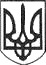 РЕШЕТИЛІВСЬКА МІСЬКА РАДАПОЛТАВСЬКОЇ ОБЛАСТІВИКОНАВЧИЙ КОМІТЕТРІШЕННЯ10 лютого 2021 року                                                                                          № 24Про  направлення у відділення стаціонарного доглядуКеруючись законами України „Про місцеве самоврядування в Україні”, „Про соціальні послуги”, постановою Кабінету Міністрів України від 01.06.2020 № 587 „Про організацію надання соціальних послуг” та з метою організації надання соціальних послуг, виконавчий комітет Решетилівської  міської радиВИРІШИВ:	1. Направити у відділення стаціонарного догляду Центру надання соціальних послуг Решетилівської міської ради Темник Катерину Михайлівну, ****р.н., жительку ******.2. Звільнити Темник К.М. від диференційованої плати за надання соціальних послуг та надавати їх за рахунок бюджетних коштів.	3. Відділу сім’ї, соціального захисту та охорони здоров’я виконавчого комітету Решетилівської міської ради (Момот Д.С.) видати путівку для направлення Темник К.М. у відділення стаціонарного догляду Центру надання соціальних послуг Решетилівської міської ради. 	4. Контроль за виконанням рішення покласти на першого заступника міського голови  Сивинську І.В.Міський голова                                                                        О.А.Дядюнова